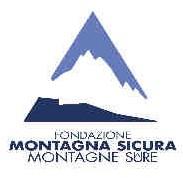 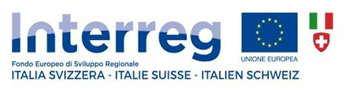 Spettabile Fondazione Montagna sicura - Montagne sûreLocalità Villard de la Palud 111013 Courmayeur (AO)MODELLO “ALLEGATO B - OFFERTA”OGGETTO:	Avviso per l’acquisizione di offerte relative all’affidamento diretto del Servizio di realizzazione di trentasei video di supporto alla formazione online dei professionisti della montagna sulla medicina e telemedicina e di registrazione voce fuori campo, nell’ambito del progetto ID 2554351 “CIME - Cooperazione per l’innovazione della medicina di montagna”, finanziato dal Programma di Cooperazione transfrontaliera Italia-Svizzera 2014/2020		CIG: ZA33912B04		CUP: E75F21000950007Il/La sottoscritto/ala quale partecipa: singolarmente come capogruppo/mandataria di raggruppamento temporaneo non ancora costituito OFFRE per l’esecuzione del servizio in oggetto, il sottoindicato preventivo:l’importo complessivo, IVA esclusa, di €________________________________ (in cifre), dicasi Euro_____________________________________________________________________/______ (in lettere) Breve descrizione dell'idea del servizio: (max 1 pagina A4, dimensione carattere 11 punti). (luogo e data)________________________________Timbro e firma________________________________Nel caso di raggruppamento temporaneo non ancora costituito l’offerta dovrà essere sottoscritta da tutti i soggetti che costituiranno il raggruppamento: Componente _____________________________________ Firma ____________________________________Componente _____________________________________ Firma ____________________________________Componente _____________________________________ Firma ____________________________________Le imprese o i soggetti suindicati, con la sottoscrizione, confermano l’offerta unitamente alla capogruppo/mandataria.CognomeNomeNato/a aCAPIl (gg/mm/aaaa)Codice fiscale n.In qualità di (carica)Dell’Operatore economico (indicare denominazione o ragione sociale) Con sede legale in CAPVia/Frazione/PiazzaCodice fiscale n.Partita IVA n.TelefonoE-mailPEC